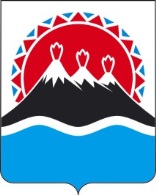 МИНИСТЕРСТВО ЗДРАВООХРАНЕНИЯКАМЧАТСКОГО КРАЯПРИКАЗ №   г. Петропавловск-Камчатский			                               В целях организации комплексной реабилитации детей-инвалидов, постоянно проживающих в Камчатском крае, и оказания дополнительной меры социальной поддержки семьям, воспитывающих детей-инвалидов, в соответствии со статьей 40 Федерального закона от 21.11.2011 № 323-ФЗ «Об основах охраны здоровья граждан в Российской Федерации» и статьей 26.3.1 Федерального закона от 06.10.1999 № 184-ФЗ "Об общих принципах организации законодательных (представительных) и исполнительных органов государственной власти субъектов Российской Федерации" в рамках реализации государственной программы «Семья и дети Камчатки», подпрограммы «Особый ребенок», ПРИКАЗЫВАЮ:1. Утвердить Положение о порядке компенсации расходов, связанных с организацией комплексной реабилитации детей-инвалидов, постоянно проживающих в Камчатском крае, в реабилитационных центрах, санаторно-курортных учреждениях, функционирующих на территории Российской Федерации согласно приложению.2. Контроль за исполнением настоящего приказа возложить на заместителя Министра здравоохранения Камчатского края М.В. Волкову.3. Настоящий приказ вступает в силу через 10 дней после дня его официального опубликования и распространяется на правоотношения, возникшие с 1 января 2019 года.Министр	Е.Н. Сорокина                                                       Положение О порядке компенсации расходов, связанных с организацией комплексной реабилитации детей-инвалидовОбщие положенияНастоящий Положение разработано в соответствии со статьей 40 Федерального закона от 21.11.2011 № 323-ФЗ «Об основах охраны здоровья граждан в Российской Федерации», статьей 26.3.1 Федерального закона от 06.10.1999 №184-ФЗ «Об общих принципах организации законодательных (представительных) и исполнительных органов государственной власти субъектов Российской Федерации». Настоящее Положение определяет порядок компенсации расходов, связанных с организацией комплексной реабилитации детей-инвалидов, постоянно проживающих в Камчатском крае, в реабилитационных центрах и санаторно-курортных учреждениях, функционирующих на территории Российской Федерации. 1.3. В настоящем порядке используются следующие основные понятия:1) Министерство - Министерство здравоохранения Камчатского края, являющееся исполнителем программного мероприятия и распорядителем предусмотренных на реализацию мероприятия средств краевого бюджета.2) Ребенок-инвалид – ребенок, постоянно проживающий в Камчатском крае и имеющий подтвержденный соответствующим удостоверением статус «ребенок-инвалид».3) Сопровождающее лицо - лицо, сопровождающее ребенка-инвалида к месту реабилитации и обратно и имеющее полномочия на представление интересов ребенка-инвалида.4) Реабилитация - комплексная реабилитация (медицинская, психолого-педагогическая, медико-социальная).5) Реабилитационные центры – организации (Центры, отделения, учреждения), оказывающие услуги по реабилитации (медицинской, психолого-педагогической, медико-социальной), имеющие лицензии по оказываемым видам услуг и находящиеся в пределах территории РФ.6) Санаторно-курортные учреждения – учреждения, предоставляющие услуги по санаторно-курортному лечению и медицинской реабилитации, имеющие лицензии на соответствующие виды деятельности и находящихся в пределах территории РФ;1.4. Расходы, связанные с организацией реабилитации ребенка-инвалида, подлежащие компенсации, включают в себя:1) оплату стоимости услуг на реабилитацию ребенка-инвалида в реабилитационном центре, санаторно-курортном учреждении;2) оплату стоимости проезда к месту реабилитации и обратно ребенка-инвалида и сопровождающего лица – в порядке и размерах, предусмотренных разделом  настоящего Положения;3) оплату стоимости проживания ребенка-инвалида и сопровождающего лица в период реабилитации и/или санаторно-курортного лечения;1.5. Оплата расходов, связанных с организацией реабилитации ребенка-инвалида осуществляется Министерством за счет средств краевого бюджета.1.6. Спорные вопросы, возникающие при оплате расходов, связанных с организацией реабилитации ребенка-инвалида, разрешаются Комиссией по спорным вопросам, созданной Министерством.Порядок компенсации расходов, связанных с организацией реабилитации ребенка-инвалида.Компенсация расходов производится в размере фактически произведенных расходов, связанных с организацией реабилитации ребенка-инвалида.Компенсация расходов на реабилитацию производится не более одного раза в год.Компенсация расходов на реабилитацию является мерой социальной поддержки семей, воспитывающих ребенка-инвалида, которая носит заявительный характер.Компенсации расходов, связанных с организацией реабилитации ребенка-инвалида производится при предъявлении в Министерство следующих документов:письменного заявления сопровождающего лица о предоставлении компенсации (не позднее 90 календарных дней со дня окончания курса реабилитации);копии документов, удостоверяющего личность ребенка-инвалида (паспорт - для детей, достигших 14 летнего возраста, свидетельство о рождении - для детей, не достигших возраста 14 лет);копии документов, удостоверяющего личность сопровождающего лица;документа, подтверждающего факт постоянного проживания в Камчатском крае;копия справки, подтверждающей статус «ребенок-инвалид», выданной федеральным государственным учреждением медико-социальной экспертизы;копия индивидуальной программы реабилитации ребенка-инвалида;копия документа, подтверждающая полномочия на представление интересов ребенка-инвалида (документ подтверждающий статус законного представителя, нотариально оформленной доверенности для иных сопровождающих); документы, указанные в части 3,4 раздела 3.Документы могут быть представлены в Министерство лично или направлены почтовым отправлением с уведомлением о вручении и описью вложения. Днем обращения за выплатой компенсации считается день предоставления документов, указанных в части 2.4 раздела 2 настоящего Положения в Министерство или даты отправления, указанной на почтовом штемпеле отделения почтовой связи по месту отправления.Оплата расходов, связанных с организацией реабилитации ребенка-инвалида производится в течение 60 календарных дней от даты получения документов Министерством:- решение о компенсации расходов принимается Министерством в течение 30 календарных дней со дня поступления документов, о принятом решении заявителю направляется письменное уведомление;- возмещение расходов производится в течение 30 календарных дней со дня принятия решения.Порядок компенсации расходов на реабилитацию ребенка-инвалида и проживанием.Выплата компенсации производится в размере фактически произведенных расходов на реабилитацию в реабилитационном центре, санаторно-курортном учреждении, а также расходов на проживание ребенка-инвалида и сопровождающего лица в период реабилитации. Компенсация расходов на проживание в период реабилитации (амбулаторно) производится в размере фактических расходов, подтвержденных соответствующими документами, но не более стоимости проживания в номере стандартного типа (эконом-класса), исходя из цен, сложившихся в соответствующем субъекте Российской Федерации.Компенсация расходов на реабилитацию в условиях санаторно-курортного учреждения производится по фактической стоимости приобретенной для ребенка-инвалида путевки и включает в себя услуги по лечению, питанию, проживанию.3.4. Оплата стоимости услуг на реабилитацию ребенка-инвалида в реабилитационном центре, санаторно-курортном учреждении производится при предъявлении в дополнение к части 2.4 раздела 2 следующих документов:1) копии документов, подтверждающих факт прохождения ребенком-инвалидом курса реабилитации (договор, путевка и обратный (отрывной) талон к санаторно-курортной путевке и др.);2) договор на оказание услуг по проживанию;3) платежных документов, подтверждающих оплату за оказанные услуги по реабилитации;4) платежных документов, подтверждающих оплату за оказанные услуги по проживанию.4. Порядок компенсации расходов по проезду4.1. Компенсация расходов по проезд ребенка-инвалида и сопровождающего лица производится путем возмещения фактически произведенных расходов на оплату стоимости проезда к месту нахождения реабилитационного центра, санаторно-курортного учреждения и обратно, к месту постоянного проживания на территории Камчатского края.	4.2. Компенсация производится:- в размере 50 процентов фактически произведенных расходов по проезду ребенка-инвалида и сопровождающего лица к месту реабилитации и обратно – при обращении не чаще одного раза в год или- в размере 100 процентов фактически произведенных расходов по проезду ребенка-инвалида и сопровождающего лица к месту реабилитации и обратно - при обращении один раз в два года.Двухгодичный период исчисляется в календарном порядке, начиная с 1 января года, в котором ребенку-инвалиду и сопровождающему лицу на основании поданного заявления была произведена компенсация расходов по проезду к месту реабилитации и обратно в данном периоде.4.3. Компенсация  расходов по проезду к месту реабилитации и обратно производится в размере фактических расходов, подтвержденных платежными документами, но не выше стоимости проезда:1) воздушным транспортом - в салоне экономического  класса по тарифам экономического класса обслуживания;2) железнодорожным транспортом - в купейном вагоне скорого фирменного поезда;3) в аэроэкспрессе к (от) аэропорту, железнодорожной станции;4) автомобильным транспортом общего пользования: в автобусе междугороднего сообщения (кроме такси).4.4. При проезде ребенка –инвалида и сопровождающего лица к месту проведения реабилитации и обратно несколькими видами транспорта, компенсируется общая сумма расходов на оплату проезда в пределах норм, установленных настоящей частью. 4.5. В случае предоставления документов, которые подтверждают произведенные расходы на проезд по более высокой категории проезда, чем установлено пунктом 5.3.   раздела 5 настоящего Порядка (в том числе в случае отсутствия в продаже билетов в салоне экономического класса на момент приобретения), компенсация расходов производится на основании справки о минимальной стоимости проезда в соответствии с категорией проезда, выданной соответствующей транспортной организацией, осуществляющей перевозку или ее уполномоченным агентом, но не более фактически произведенных расходов. Расходы на получение указанных справок компенсации не подлежат.4.6. Не подлежат компенсации расходы, связанные с уплатой штрафов, добровольным страховым сбором (взносом), переоформлением или сдачей проездного документа в следствие отказа от поездки (полета) по инициативе гражданина (кроме вынужденного отказа от перелета), опоздания на самолет (поезд), связанные с оказанием дополнительных услуг, таких, как изменением классности билета, услуг по предварительной продаже билетов, заказу и бронированию мест, доставке билетов и др.4.7.Основанием для компенсации расходов на проезд являются:-документы, перечисленные в п.3;- проездные документы на ребенка-инвалида и сопровождающего лица: электронные проездные документы (маршрут/квитанции электронных билетов и посадочные талоны – при проезде воздушным транспортом; электронные проездные документы, электронные контрольные купоны– при проезде железнодорожным транспортом; билетов при проезде в аэроэкспрессе, в автомобильном транспорте (кроме такси).                                                               Приложение  к Порядку                                                                               компенсации расходов, связанных                                                                          с комплексной реабилитацией                                                                          детей-инвалидов территории                                                              Российской ФедерацииПеречень Комплексных реабилитационных услуг в соответствие с профилем заболевания и медицинскими показаниями детям-инвалидам О порядке компенсации расходов, связанных с организацией комплексной реабилитации детей-инвалидов, постоянно проживающих в Камчатском крае№ п.п.Перечень медицинских услуг1.Услуги медицинской реабилитации2.Услуги восстановительного лечения3.Услуги лечебной физической культуры4.Услуги медицинского массажа (все виды)5.Услуги роботизированной механотерапии и кинезотерапии  6.Услуги мануальной терапии.7.Услуги сенсорной терапии.8.Услуги физиотерапии.9.Услуги рефлексотерапии.10.Услуги психологической разгрузки.11.Услуги аппаратной реабилитации 12.Услуги психолого-педагогической реабилитации13.Услуги спортивной реабилитации14.Тренажерные занятия15.Водолечение16. Теплолечение17.Иные, используемые в    реабилитации детей-инвалидов виды